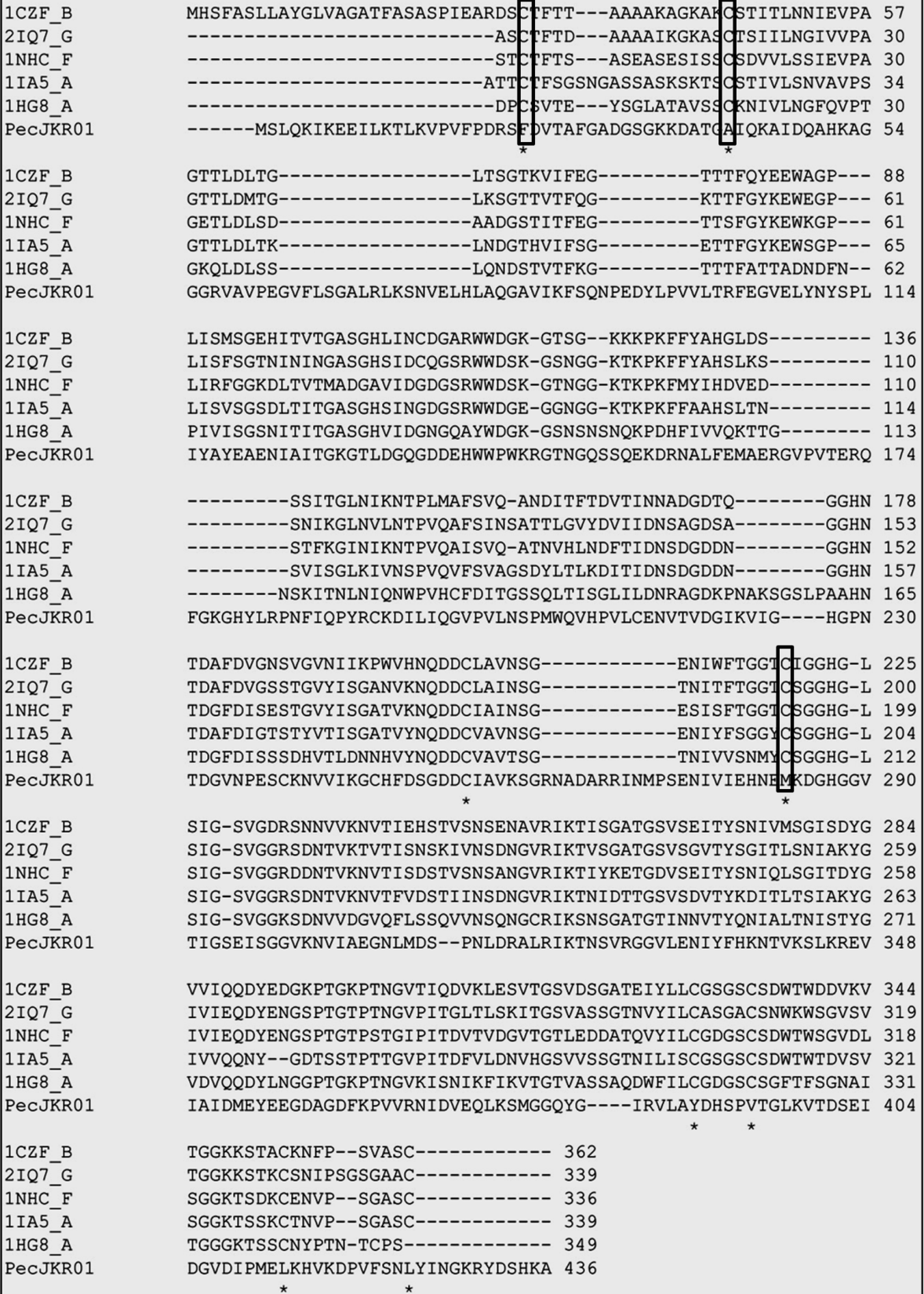 Supplementary figure.1 Multiple sequence alignment using ClustalW. Sequences: EndopolygalacturonaseII from Aspergillus niger (PDB Id:1CZF), endopolygalacturonase G chain from Colletotrichum lupini (PDB Id:2IQ7), endopolygalacturonase I F chain from Aspergillus niger (PDB Id:1NHC), polygalacturonase from Aspergillus aculeatus (PDB Id:1IA5), endopolygalacturonase A chain from Fusarium monoliforme (PDB Id:1HG8), PecJKR01 from metagenome (GeneBank, NCBI accession number FJ538208). * showing conserved cysteine residues. Square box showing site of mutations.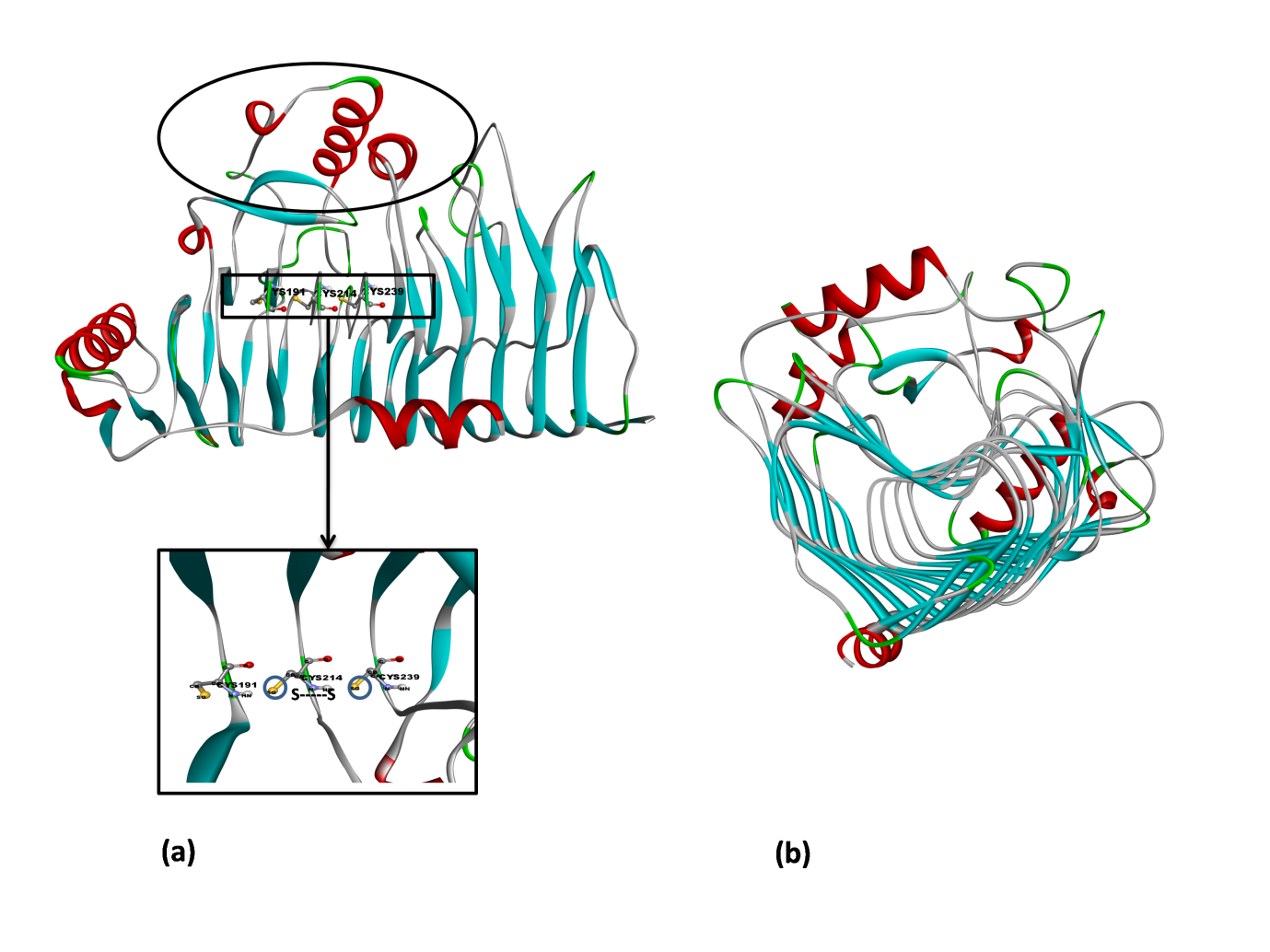 Supplementary figure 2; (a) 3D model structure of PecJKR01. Circle showing α helix structure placed above β-tunnel. Three parallel cysteine present in β-tunnel, out of which Cys-214 and Cys-230 formed possible disulphide linkage (S---S). (b) β -strands form tunnel like structure in 3D model structure of  PecJKR01. Supplementary Table.1 Primers for introducing mutations in pecJKR01 Primer NamePrimer SequencePurposeRev-pecJKR01AAGTCGACTTAGGCTTTGTGTGAGTCATAGfor cloning in pQE 30; Sal1 siteFwd-pecJKR01AAGGATCCATGAGTCTGCAGAAAATAAAAGfor cloning in pQE 30; BamH1 sitePrimers to introduce cysteinePrimers to introduce cysteinePrimers to introduce cysteineF24CCCTGATCGATCTTGCGATGTTACAGCGfor converting Phe24→CysREVF24CCGCTGTAACATCGCAAGATCGATCAGGfor converting Phe24→CysA42CGATGCGACGGGATGCATACAAAAGGCGfor converting Ala42→CysREVA42CCGCCTTTTGTATGCATCCCGTCGCATCfor converting Ala42→CysM283CGAACATAACGAATGCAAAGACGGGCATfor converting Met283→CysREVM283CATGCCCGTCTTTGCATTCGTTATGTTCfor converting Met283→Cys